Lehdistötiedote 9.4.2019			           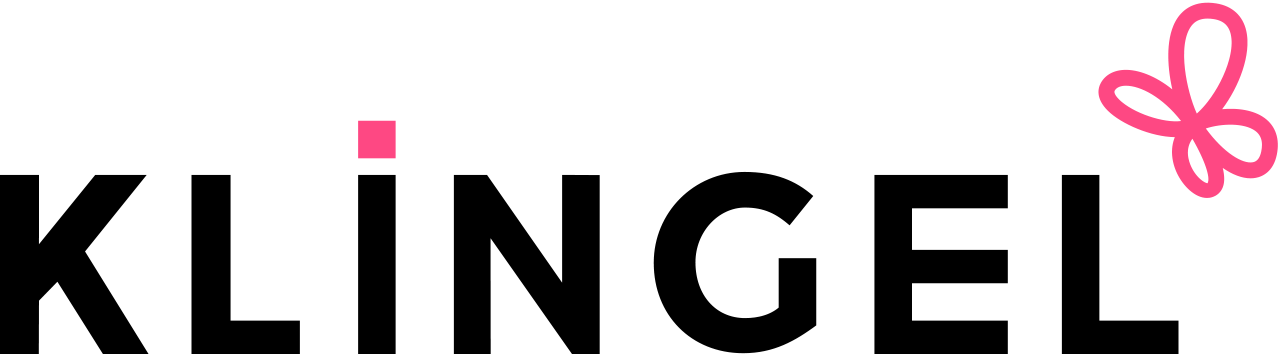 Inspiraatiota kesäjuhliin – 5 juhlatrendiäKoulunpäättäjäiset, valmistujaiset, häät, juhannus – tulevina kuukausina on monta aihetta juhlaan. Klingel listaa 5 kesäistä juhlatrendiä, joista voi hakea inspiraatiota kevään ja kesän pieniin ja suuriin juhlahetkiin. Leveä, pohjepituinen hame Tänä kesänä ei ole epäilystäkään siitä, mikä on hameen oikea pituus. Midimitta on nyt suositumpi kuin koskaan, ja yhä useampi pukee yllensä tämän upeasti hulmuavan, pohjepituisen mallin. Yhdistä hameeseen remmisandaalit tai -sandaletit, jotka saavat katseet kohdistumaan nilkkoihin. Vartaloa korostavaa ja kukallista Kukkakuosit kuuluvat kesään, ja tänä kesänä näemmekin juhlamekkojen ikisuosikin, kotelomekon, upeissa kukkakuoseissa. Valitse väriksi kevään trendiväri laventeli tai satsaa ihanaan puuteriroosan upeilla magnolioilla kuvioituna. Kuvioitua maksimittaaTee näyttävä sisääntulo mukavassa maksimittaisessa mekossa. Korkeat korot ja suuret korut asustavat myös hillityn jerseymekon juhlakelpoiseksi. Maksimekoissa yhdistellään mielellään erilaisia kuoseja, kuten orgaanisia kukka- tai paisley-kuoseja abstraktimpiin ja suoralinjaisempiin kuoseihin. Yhtenäinen settiKaksi- tai useampiosainen asukokonaisuus antaa aina harkitun vaikutelman. Klassinen housuasu on siksi aina varma valinta. Mutta setti voi olla myös toppi ja hame tai mekko ja bolero. Setin osat toimivat myös erikseen käytettyinä, mikä antaa lukemattomia uusia yhdistelymahdollisuuksia. Valitse vekkejä!Pliseerattu hame on suosittu myös tänä kesänä, ja se saa nyt seuraa pliseeratuista yläosista ja mekoista. Myös pliseeratut culottes-housut ovat elegantti vaihtoehto hameelle. Pliseeratut vaatteet ovat erinomaiset myös matkalle mukaan otettaviksi. Ne ovat keveitä, vievät vain vähän tilaa eivätkä rypisty – siis oiva yhdistelmä tyylikkyyttä ja käytännöllisyyttä! Mallisto on myynnissä osoitteessa http://www.klingel.fi sekä kuvastoissa.Korkearesoluutioiset kuvat: http://www.mynewsdesk.com/fi/klingel/latest_mediaLisätiedot, kuvat ja tuotelainaukset: Janna Roosch,  PR-vastaava, Klingel Nordics
+46 702 747 741
janna.roosch@klingel.seLisätietoa Klingelistä: Carina Bergudden , operatiivinen johtaja , Klingel Nordics
+46 706 686 086
carina.bergudden@klingel.se